USULANPENGABDIAN KEPADA MASYARAKAT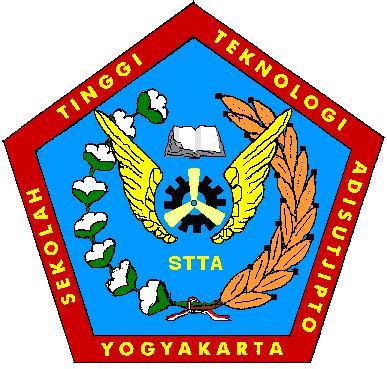 JUDULOleh:Nama Lengkap dan NIDNNama ProdiSekolah Tinggi Teknologi AdisutjiptoFebruari/Maret 2017Halaman Pengesahan Pengabdian kepada MasyarakatDaftar IsiRingkasan Usulan(spasi 1)Bab 1. Pendahuluan(spasi 1,5)Analisis SituasiPermasalahan MitraBab 2. Solusi dan Target LuaranBab 3. Metode PelaksanaanBab 4. Biaya dan Jadwal KegiatanRencana AnggaranJadwal KegiatanDaftar PustakaLampiran 1. Gambaran IPTEK yang akan ditransferLampiran 2. Peta LokasiJudul Pengabdian:Nama Mitra Pengabdian:Identitas Pengusul:Nama:NIDN:Jabatan/ Golongan:Bidang Keahlian:Lokasi Kegiatan/ Mitra:Desa/ Kecamatan:Kabupaten/ Kota:Propinsi:Luaran yang akan dihasilkan:MengetahuiWaket IGunawan, S.T., M.T.NIDN. 0520117002Yogyakarta,      Februari/Maret 2017PengusulNama LengkapNIDN. MengetahuiKa.P3MYenni Astuti, S.T., M.Eng.NIDN. 0528088402MengetahuiKa.P3MYenni Astuti, S.T., M.Eng.NIDN. 0528088402